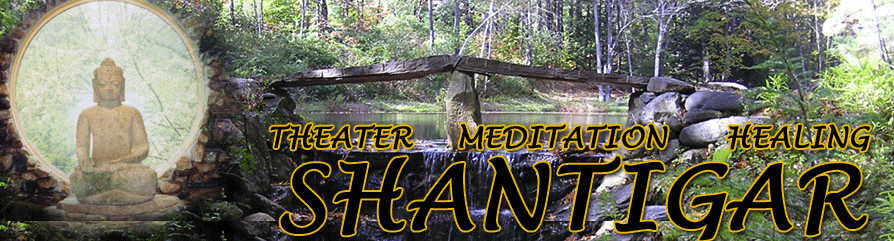 Scholarship Application for WorkshopsA limited number of scholarships and partial scholarships are available for two of Shantigar's 2019 summer weekend workshops. Please apply by filling in and sending the form below to: email@shantigar.org.Workshop you are interested in attending:	Acting and Being with Jean-Claude van Itallie and Rosemary Quinn	(http://www.shantigar.org/acting-and-being)	Moving Body with Elaine Colandrea, Megan Bathory-Peeler, Jean-Claude van Itallie	(http://www.shantigar.org/moving-body)Your name:______________________________________________________________________________Your mailing address:__________________________________________________________________________________________________________________________________________________________________________________________________________________________________________Your email address:______________________________________________________________________________Your phone number:______________________________________________________________________________Page 2The cost for a Shantigar weekend workshop is $333 including organic meals. Tenting is free but you need to bring a tent. How much scholarship to a $333 workshop weekend do you need? Please check below:	1/3—$111	2/3—$222	full—$333	transportation (local)—$50	transportation (out of Shantigar area)—$100Are you willing to help at Shantigar just before, during, or just after the workshop weekend?	Yes	NoPlease briefly state your current work or study situation, and what you hope to experience at this Shantigar workshop:____________________________________________________________________________________________________________________________________________________________________________________________________________________________________________________________________________________________________________________________________________________________________________________________________________________________________________________________________________________________________________________________________________________________________________________________________________________________________________________________________________________________________________________________________________________________________________________________________________Shantigar Foundation63 Davenport Road, Rowe, MA 01367 • (413) 339-4332email@shantigar.org • www.shantigar.org